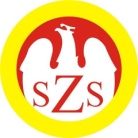 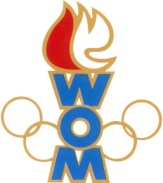 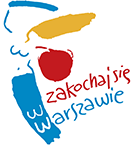 LVI WOMKOMUNIKAT KOŃCOWY ZAWODÓW FINAŁOWYCHW PIŁCE NOŻNEJ CHŁOPCÓW - MŁODZIEŻ W ROKU SZK.2022/2023MiejsceSzkołaDzielnicaPkt. WOM1Szkoła Podstawowa nr 303Ursynów162Szkoła Podstawowa nr 158Śródmieście143Szkoła Podstawowa nr 392Żoliborz124Szkoła Podstawowa nr 150Bemowo105Szkoła Podstawowa nr 381Ursus86Szkoła Podstawowa nr 143Praga Południe77Szkoła Podstawowa nr 52Targówek67Szkoła Podstawowa nr 314Białołęka69Szkoła Podstawowa ŻAGLEWawer49Szkoła Podstawowa nr 217Rembertów49Szkoła Podstawowa nr 61Ochota49Szkoła Podstawowa nr 53Bielany413Szkoła Podstawowa nr 173Wesoła213Społeczna Szkoła Podstawowa nr 26 STOMokotów213Szkoła Podstawowa nr 127Praga Północ213Szkoła Podstawowa nr 225Wola213Szkoła Podstawowa nr 169Wilanów213Szkoła Podstawowa nr 66Włochy2